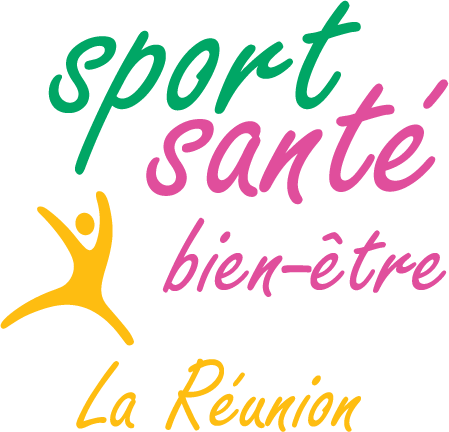 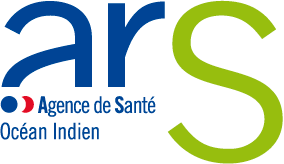 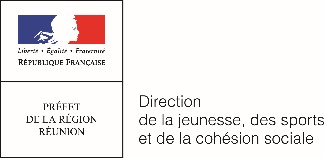 LABEL « SPORT SANTE BIEN-ETRE » (SSBE) 974DOSSIER DE CANDIDATURECocher la case correspondant au label demandé : Niveau 1 « sport santé pour tous » Niveau 2 « sport sur ordonnance »Liste des pièces à joindre obligatoirement au dossier : Copie des statuts de la structure Si le dossier de candidature n’est pas signé par le représentant légal de la structure, le pouvoir donné par ce dernier au signataire Pour les structures employeuses, attestation confirmant que la structure est à jour des cotisations sociales  Attestation d’assurance en responsabilité civile (cf. code du sport) Copie des diplômes sportifs du (des) encadrant(s) Copie de l’attestation de participation à la formation régionale en sport santé ou justificatif de formation en cours ou engagement de participation (attestation de participation à transmettre à la DJSCS à l’issue de la formation) Pour les encadrants intervenant contre rémunération, copie recto verso de la carte professionnelle Convention ou contrat de prestation (ou contrat de travail) formalisant l’intervention d’un EAPA ou d’un professionnel de santé mentionné aux articles L4321-1, L.433-1 et L.433-1 du code de la santé publique (masseur kinésithérapeute, ergothérapeute, psychomotricien) (Niveau 2) Copie de la déclaration de conformité de l’établissement recevant du public (ERP) (Sécurité et accessibilité) ou copie de l’arrêté d’ouverture de l’ERP ou copie de la convention de mise à disposition délivrée par la mairie Attestation sur l’honneur précisant que la structure dispose du « matériel sportif » nécessaire et adapté à la pratique de la discipline et au public accueilli Le cas échéant, attestation de formation Prévention et Secours Civique de niveau 1 (PSC1)Identification du promoteurDésignation de la structureNom de la structureSigleAdresse du siège socialAdresse de correspondance (si différente du siège social)Téléphone :  Courriel	 :  Statut juridique :  Numéro SIRET ou SIREN ou FINESS : Votre structure est-elle affiliée à une union, fédération ou réseau    Oui    NonSi oui, précisez laquelle : Représentant légal de la structureNom / Prénom : Fonction :  Téléphone : Courriel : Personne chargée du dossierNom / Prénom : Fonction : Téléphone : Courriel : Présentation de l’activité « sport santé bien-être »Intitulé de l’activité « sport santé bien-être »Public cible Public sans contre-indication médicale à la pratique d’activités physiques et sportives  Public présentant une pathologie chronique, pouvant bénéficier d’une activité physique adaptée (APA) prescrite par le médecin traitant (public ne présentant pas de limitation fonctionnelle sévère): Affections de longue durée (ALD30 Liste), lesquelles ? : Autres pathologies chroniques Obésité Autres, lesquelles : Quelle est la tranche d’âge du public accueilli ? Toutes tranches d’âge						Sinon, précisez :  Le public accueilli est-il ? Mixte Majoritairement féminin Majoritairement masculinNombre maximum de bénéficiaires ? Conditions d’accueil Quelles sont les modalités d’accueil  de la structure ? Accueil uniquement téléphonique et/ou par courriel Accueil uniquement lors des créneaux d’activités physiques par les éducateurs Accueil dans un local réservé à cet effet, précisez les horairesLundi				Mardi			Mercredi		Jeudi			Vendredi		Samedi			Dimanche		 Autre, précisez : Un dispositif adapté (financier et/ou autre) est-il mis en place pour faciliter l’accès des personnes socialement défavorisées à l’activité « sport santé bien-être » ? Non Oui, détaillez ce dispositif                                                                                      Organisation de l’activité « sport santé bien-être »Quelle est la programmation des créneaux de pratique des activités physiques ?Ces créneaux horaires changent-ils d’un trimestre à l’autre ?	 Oui    Nond’un semestre à l’autre ?	 Oui    NonVotre structure propose-t-elle des créneaux sport santé bien-être pendant les vacances scolaires ? Non Oui, les créneaux proposés sur cette période sont-ils identiques à ceux proposés le reste de l’année ?    Oui   Non, précisez en quoi ils diffèrent :Encadrement de l’activité « sport santé bien-être »Indiquez le nombre de personnes encadrant l’activité sport santé bien-être au sein de votre structure ?       dont salariés :        bénévoles :  Informations sur les intervenants :Organisation du parcours sport sante Description du parcours mis en place et des modalités d’accueil et de suivi individuel du pratiquant (qualité de la personne ou des personnes chargées de l’entretien individuel à l’arrivée, pédagogie mise en œuvre, outils de suivi de l’activité)Pour les activités sport santé bien être de niveau 2, quelles sont les modalités de collaboration avec le médecin traitant ?Démarche de promotion de la santéQuelles sont les actions de promotion de la santé proposées aux pratiquants dans le cadre de l’activité « sport santé bien-être » ?Quels sont les partenaires mobilisés pour la réalisation des actions de promotion de la santé ?Stratégie de communicationQuelles sont les modalités mises en œuvre pour informer les participants et les partenaires, et améliorer la visibilité de l’activité « sport santé bien-être » sur le territoire ?EvaluationQuelles sont les modalités de suivi de la réalisation du programme ?Quelle est la méthode d’évaluation retenue ?Préciser les indicateurs de processus et de résultats, décrire la/les méthode(s) et les critères d’évaluationQuels sont les résultats attendus (quantitatifs et qualitatifs) ?Charte d’engagement du « sport sante bien-être »a la RéunionLa charte s’adresse à toutes les structures qui proposent une offre de « sport santé bien-être » (SSBE) répondant au cahier des charges du label régional « sport santé bien-être ».  Elle représente la démarche d’engagement de ces structures dans le développement du SSBE dans un cadre sécurisé et de qualité, un esprit de réseau et le respect de valeurs éthiques et déontologiques. Cet engagement des structures au respect des valeurs fondamentales déclinées ci-après conditionne l’attribution du label « sport santé bien-être ». Ce label est une reconnaissance des compétences spécifiques développées par ces structures, et valorise leur contribution au développement du sport santé à la Réunion. La structure promotrice d’une activité « sport santé bien-être » s’engage à :S’inscrire dans la stratégie territoriale de développement du « sport santé bien-être » et de promotion de la santé définie par la Direction de la Jeunesse des Sports et de la Cohésion Sociale (DJSCS) de la Réunion et l’Agence de Santé Océan Indien (ARS OI).Promouvoir l’inscription des pratiquants dans une démarche d’activités physiques et sportives quotidiennes et de réduction des comportements sédentaires conformément aux recommandations nationales.Respecter les critères de sécurité et de qualité inscrits dans le cahier des charges conditionnant l’obtention du label.Proposer une activité physique à des fins de santé, en valorisant une approche motivationnelle respectueuse de l’intégrité physique des participants.Respecter la confidentialité des données médicales.Respecter les prescriptions thérapeutiques et l’éducation sanitaire, ne pas formuler de diagnostic, ni de prescription et ne jamais demander à un patient d’interrompre son traitement.Ne pas prodiguer de conseils de nutrition sans être titulaire d’un diplôme reconnu.Promouvoir une pratique d’activité physique adaptée et respectueuse de l’environnement.Respecter et faire respecter les règles d’hygiène et de sécurité.Prévenir et lutter contre toutes formes de conduites dopantes.Ne pas vendre, ni mettre à disposition, ni promouvoir les compléments alimentaires, les boissons énergisantes, et l’alcool.Lutter contre toutes les formes de discriminations, de violences et de harcèlements.Encourager et favoriser une activité physique mixte (hommes/femmes, personnes valides/ en situation de handicap, intergénérationnelle,…) par l’adaptation de celle-ci et du matériel sportif utilisé.S’inscrire dans une logique d’amélioration continue de la qualité de l’offre proposée sur la base d’une évaluation et de réajustements réguliers.Adopter des pratiques loyales envers les autres structures.Respecter l’éthique sportive.Informer les institutions (ARS OI et DJSCS) de toute modification de l’activité labellisée. Je reconnais avoir pris connaissance de cette charte et m’engage à la respecter.Nom - Prénom : Qualité : Le  , SignatureDéclaration sur l’honneurNom de la structure Nom - Prénom du demandeurQualité du demandeur Je reconnais avoir pris connaissance des conditions d’obtention du label « sport santé bien-être » (cf. cahier des charges) et m’engage à les respecter. Je déclare sur l’honneur l’exactitude des informations mentionnéesLe SignatureDossier complété à retourner au plus tard le 29 octobre 2018 par courriel à :djsc974-sportsante-bienetre@jscs.gouv.frJourPlage horaireLieu de pratique(type et commune)Nombre maximumde bénéficiairesTranche d’âgeCréneau 1Créneau 2IntervenantFormation initialeFormation Prévention et Secours Civique de niveau 1 (PSC1)Formation sport santé1Nom Prénom Bénévole SalariéPour les salariés, n° de la carte professionnelleN° des créneaux encadrés par cet intervenant (cf. tableau sur les créneaux ci-dessus)Diplôme obtenu le plus élevé en lien avec l’activité Universitaire d’Etat Fédéral AutreTitre du diplôme obtenuDate d’obtention du diplômeNom de l’organisme de formationSi diplôme avec recyclage obligatoire, date de la dernière session effectuéeL’intervenant a-t-il suivi une formation PSC1 ? Non Oui   Si oui, Quelle est la date d’obtention de l’attestation ?Quelle est la date de la dernière session de réactualisation ?L’intervenant a-t-il suivi, ou est-il inscrit à une formation régionale sport santé? Non Oui   Si oui, Quelle est la date de la formation suivie (ou en cours) ?Quel est l’organisme formateur ?A-t-il suivi d’autres formations sport santé ? Non Oui   Si oui, Quel est le titre de la formation ?Quelle est la date de la formation ?Quel est l’organisme formateur ?Organisme Nom du référentRôleObjectifsIndicateursRésultats